CONVOCATIONAssemblée Générale de Supméca AlumniVous êtes priés d’assister à l’Assemblée Générale Ordinaire Supméca Alumni, qui se tiendra dans les locaux de l’école, 3 rue Fernand Hainaut 93400 Saint Ouen :le SAMEDI 16 MARS 2019, de 10h à 12h
Accueil à 9h30
ORDRE DU JOURLes membres présents à l’Assemblée Générale peuvent s’inscrire gratuitement aux événements de la journée, après l’Assemblée Générale :Déjeuner,	de 12h à 14h, sous forme de buffetTable ronde, 	de 14h à 16h, sur le thème « Entre Diversité et Innovation : l’Excellence des Ingénieurs Supméca ! », avec des participants exceptionnels !L’inscription est OBLIGATOIRE et à réaliser le site ( https://www.supmeca-alumni.com/shortUrl/VXy ) ou à l’aide du bulletin ci-contre, avant le 8 mars 2019.L’Assemblée Générale est ouverte à tous les membres*, sans inscription préalable. Toutefois, le déjeuner et la table ronde sont réservés uniquement aux inscrits (avant le 8 mars).IMPORTANTAppel à candidature pour le renouvellement des membres du C.A. : les membres* de Supméca Alumni peuvent être candidats à un mandat au Conseil d’Administration. Les candidatures doivent être envoyées au secrétariat de l’association. Conformément au Règlement Intérieur, pour être validées par le Conseil, ces candidatures devront nous parvenir avant le 8 mars 2019.Christophe SANGLIER
	Président de Supméca AlumniPARTICIPATION A l’ASSEMBLEE GENERALEJe soussigné, ……………………………………………….………………………., membre* de Supméca Alumni, déclare assister à l’Assemblée Générale Ordinaire du 16 mars 2019.Cochez votre choix :Présent à l’AG uniquement			10h – 12h, gratuit - Accueil à 9h30Présent à l’AG + buffet 			10h – 14h, gratuit - Accueil à 9h30Présent à l’AG + buffet + Table Ronde (1) 	10h – 16h, gratuit - Accueil à 9h30(1)  Table Ronde sur le thème : « Entre Diversité et Innovation : l’Excellence des Ingénieurs Supméca ! ». Voir page suivante pour les détails.Fait le : ……………………………… à : ……………………………		 Signature : Cette inscription est à renvoyer au Secrétariat de Supméca Alumni :Par courrier postal : Supméca Alumni, 3 rue Fernand Hainaut, 93400 Saint-OuenPar mail : secretariat@supmeca-alumni.comRappel : l’Assemblée Générale est ouverte à tous les membres* et sans inscription. Toutefois, il est obligatoire de s’inscrire avant le 8 mars pour le buffet la table ronde.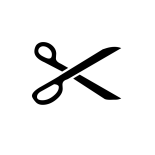 ABSENCE A l’ASSEMBLEE GENERALEJe soussigné, ……………………………………………….………………………., membre (2) de Supméca Alumni, déclare ne pas pouvoir assister à l’Assemblée Générale Ordinaire du 16 mars 2019, et donne pouvoir à ……………………………………………….………………………. pour me représenter et agir en mon nom à cette réunion.Fait le : ……………………………… à : ……………………………		 Signature : Ce pouvoir est à renvoyer au Secrétariat de Supméca Alumni :Par courrier postal : Supméca Alumni, 3 rue Fernand Hainaut, 93400 Saint-OuenPar mail : secretariat@supmeca-alumni.comENTRE DIVERSITE ET INNOVATION : 
L’EXCELLENCE DES INGENIEURS SUPMECA !La table ronde fera intervenir 5 Alumni aux profils brillants et atypiques, qui débattrons et répondrons aux questions de l’animateur et de l’audience.Cet évènement est labellisé par les Journées Nationales de l’Ingénieurs pilotées par IESF (Ingénieurs & Scientifiques de France)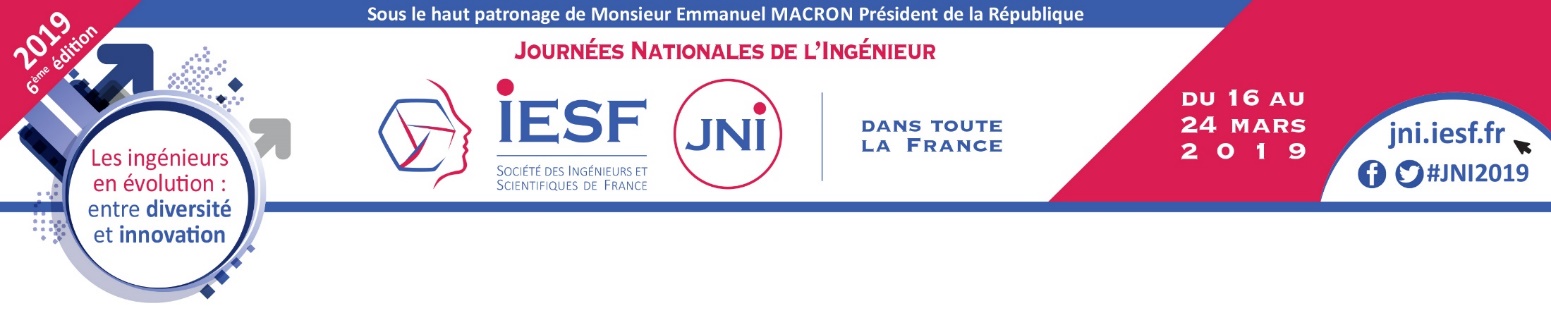 INTERVENANTS CONFIRMES: L’EXCELLENCE DES INGENIEUR SUPMECA !Corinne Noel, CESTI 1990
Directeur Qualité Europe, Saint-Gobain Sekurit International
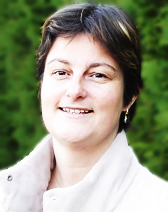 Remi Demersseman, CESTI 1999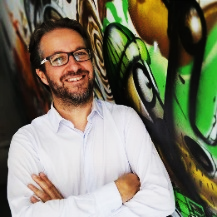 PDG, Lab'Oikos 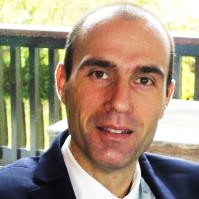 Christophe Fagot, CESTI 1994
Vice-Président R&D, Aptar PharmaVincent Holley, Supméca 2007
CEO, System Value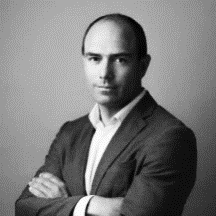 Henri-Paul Lieurade, CESTI 1967, ISMCM 1969
CETIMTION 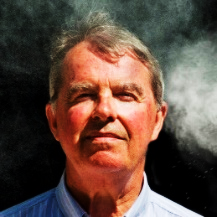 Rapport moral de l’exercice 2018 ;Rapport financier de l’exercice 2018 ;Projets d’activités et de budget 2019 ;Exclusion d’un membre du Conseil d’Administration ;Renouvellement des membres du Conseil d’Administration ;Modification du Règlement Intérieur de Supméca Alumni.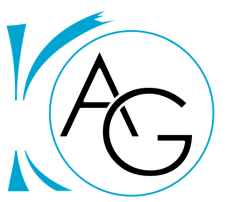 